Содержание:РегистрацияШаг №1Шаг №2Шаг №3Шаг №4Шаг №5Шаг №6Шаг №7Активация аккаунта и получение IDwww.gto.ru — сайт для граждан Российской Федерации, желающих стать участником физкультурно-спортивного комплекса ГТО («Готов к труду и обороне»). Пользователем оформляется регистрация. Затем он получает уникальный ID (идентификационный номер), состоящий 11 цифр. Ознакамливается со спортивными нормативами (в соответствии со своей возрастной группой) в личном кабинете на официальном сайте. А затем выбирает подходящий центр тестирования и резервирует дату и время явки для сдачи норм ГТО. Участники, сумевшие выполнить комплекс, получают знаки отличия соответствующие трём уровням («Золото», «Серебро», «Бронза»). РегистрацияВеб-ресурс ГТО.РУ доступен детям и взрослым (возрастное ограничение от 6 до 70 лет). Чтобы зарегистрироваться на всероссийском сайте ГТО, выполните нижеследующую инструкцию. (Она состоит из семи шагов).Зайдите на официальный сайт спортивного комплекса — user.gto.ru.Щелкните вверху справа по ссылке «Регистрация». 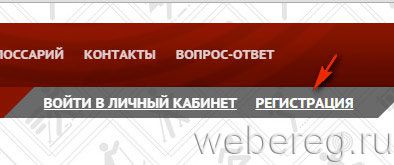 Шаг №11. Укажите свои Фамилия, Имя и Отчество. Если у вас нет Отчества, установите кликом мышки флажок в надстройке «У меня нет отчества». 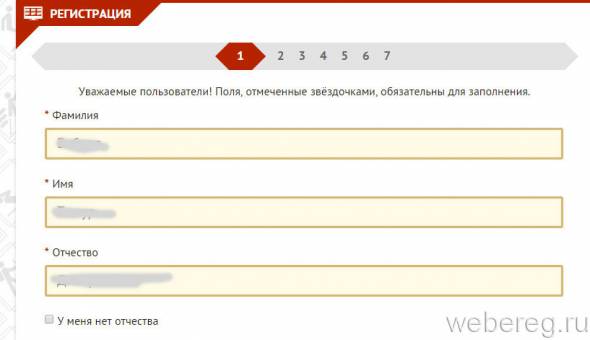 2. В графе «Пол» включите радиокнопку возле «Мужчина» или «Женщина». 3. «Дата рождения»:установите курсор в поле (появится календарь);кликните мышкой по году, и в ниспадающем меню выберите свой год рождения; 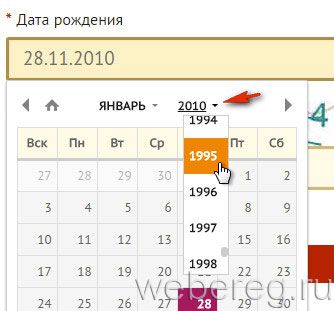 таким же образом выберите месяц;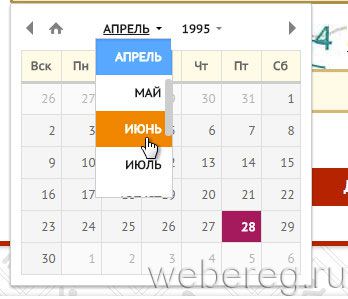 клацните необходимое число в сетке;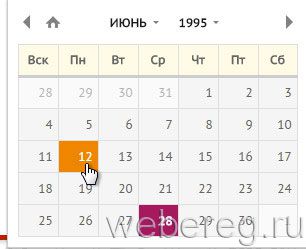 После этих действий дата автоматически появится в поле. 4. «Введите код… »: введите в строку символьную последовательность, указанную на картинке. 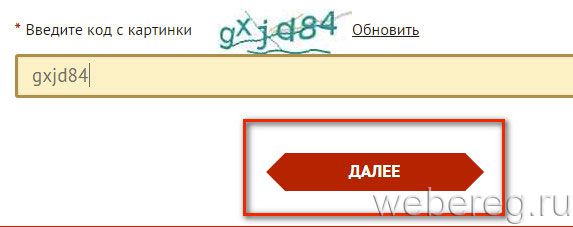 5. Щёлкните «Далее». Примечание. На этом этапе регистрации в гто.ру и последующих, чтобы перейти к следующему шагу, нажимайте кнопку «Далее».Шаг №21. «Населённый пункт и улица… »: укажите место проживания. После ввода города или области, можно воспользоваться сниппетами из подменю (улица, район). 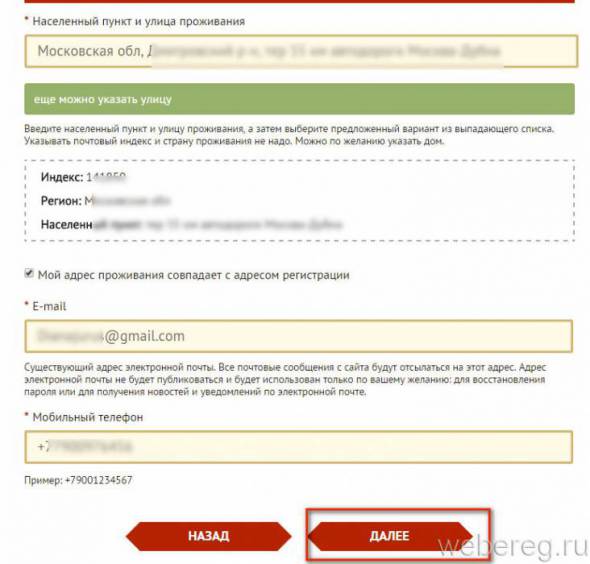 После ввода адреса в дополнительном блоке отобразятся данные о нём (индекс, регион, население). 2. «E-mail» — адрес вашей электронной почты. 3. «Мобильный телефон»: вводите номер в формате +7XXXXXXXXXXX. Шаг №31. «Информация об образования»: кликните по стрелочке в правой части поля и выберите в подменю ваш статус. (Например, школьнику следует выбрать «Учащийся общеобразовательного заведения»; что означает «для школы»). 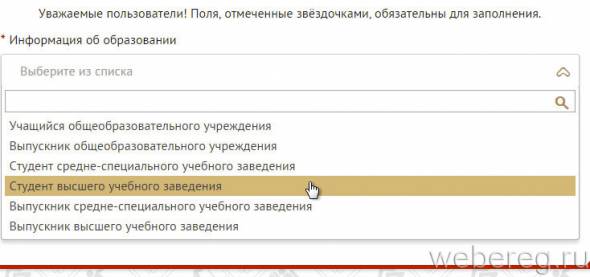 2. «Информация о трудоустройстве»: по аналогии (из списка) укажите требуемую информацию. 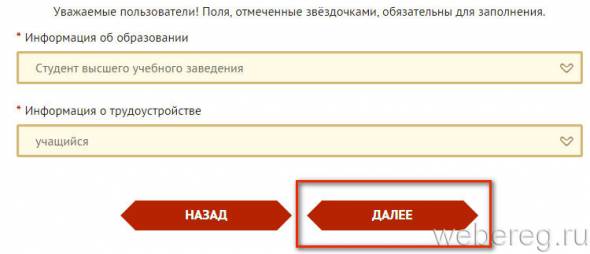 Шаг №4Выберите три предпочтительных для вас вида спорта (укажите в трёх строках из ниспадающего перечня). 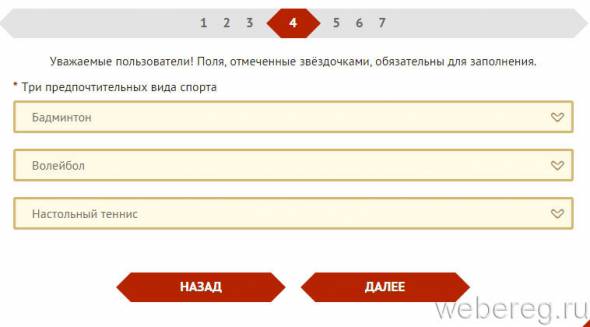 Шаг №5Загрузите свою фотографию. Она должна иметь размеры 240x240 пикселей и объём не более 2 Мб: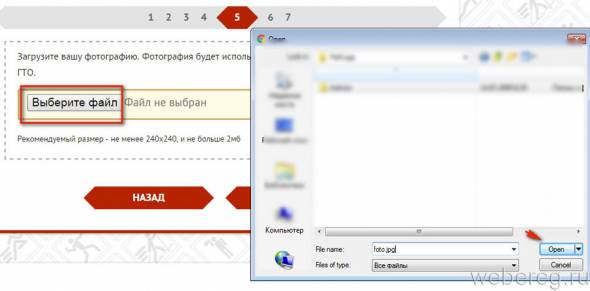 кликните «Выберите файл»;в новом окне откройте раздел диска и папку, в которой хранится фото;щёлкните один раз левой кнопкой по фотографии (она выделится);нажмите «Open» (кнопка в нижней части экрана);дождитесь завершения загрузки и переходите к следующему шагу.Шаг №6Придумайте устойчивый пароль — комбинацию из 10-15 символов. Используйте цифры, буквы латиницы и спецсимволы. Если желаете создать двухуровневую защиту аккаунта от взлома, включите надстройку «… подтверждение входа кодом на email». 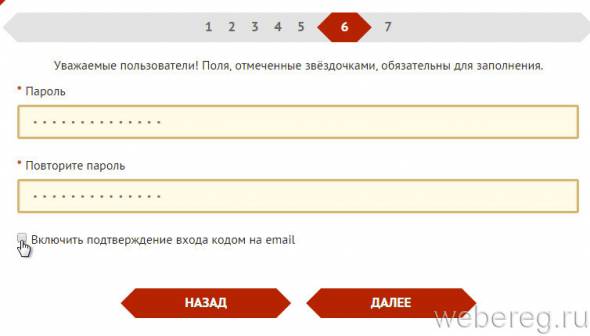 Шаг №7Ознакомьтесь с правилами обработки личных данных на сервисе. Установите «галочку» под текстом возле слова «Согласен». Клацните по кнопке «Регистрация». 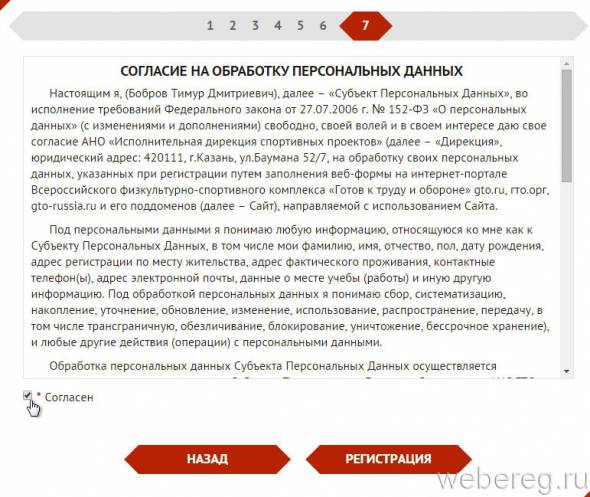 По завершении заполнения данных появится сообщение о том, что вы успешно прошли регистрацию. 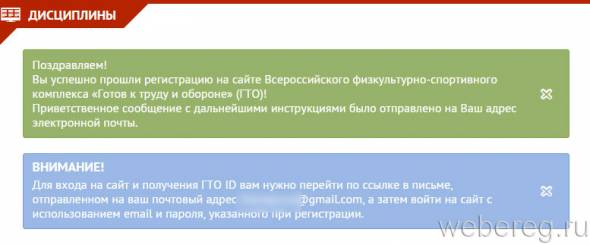 Активация аккаунта и получение ID1. Зайдите в свой почтовый ящик (который указывали при регистрации). 2. Откройте письмо с сервиса «ВФСК ГТО: подтвердите создание профиля».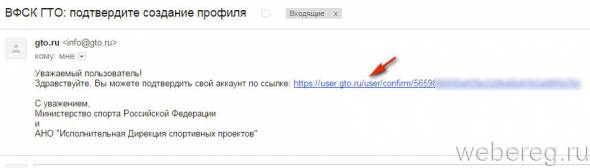 3. Кликните по ссылке в тексте. 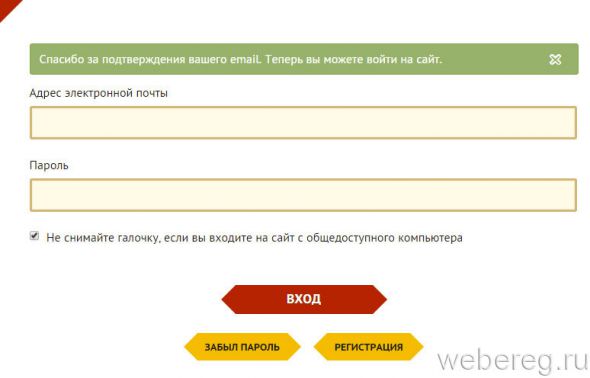 4. В новой вкладке браузера откроется страничка с сообщением об успешном подтверждении email и приглашением войти на сервис. 5. Авторизуйтесь (введите адрес почты и пароль; нажмите «Вход»). 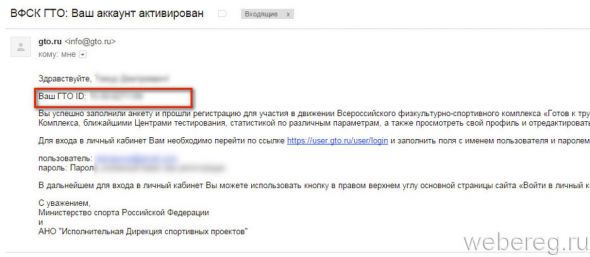 6. Снова зайдите на свой почтовый ящик. После активации аккаунта c gto.ru приходит второе письмо с номером ID (он создаётся автоматически системой АИС). Перепишите его себе (необходим для оформления заявки на участие в испытаниях).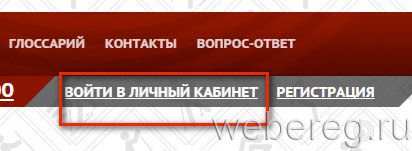 Последующие авторизации на сайте осуществляются при помощи опции «Войти в личный кабинет» (ссылка в правой части меню). Успехов в сдачи норм ГТО! Дополнительно посмотрите видео о том, как проходить регистрацию на сайте:
Источник: http://webereg.ru/servisy/kak-zaregistrirovatsya-gtoru
